Name: 					Date: 			Lesson 3.1.3 (Pt. 1) Homework3-23. Find the value of x that makes each equation below true.   x + 7 = 2−5 = x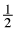 3x = −452 = −x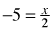 x2 = 9 (all possible values for x)3-24. For the following equations, draw a picture of the tiles on an equation mat, simplify, and solve for the variable. Record your work.   3c − 7 = −c + 1−2 + 3x = 2x + 6 + x3-25. On your paper, write the equation represented to the right. Simplify as much as possible and then solve for x. 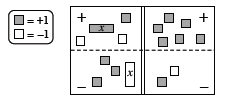 3-26. Solve by defining a variable and solving an equation.  Write your solution in a sentence.West High School’s population is 250 students fewer than twice the population of East High School.  The two schools have a total of 2858 students.  How many students attend East High School? 3-27.  Calculate the following values using the Order of Operations.  Show your steps.  Verify your answers with your calculator.   (−4)(−2) − 6(2 − 5)23 − (17 − 3 · 4)2 + 614(2 + 3 − 2 · 2) ÷ (42 − 32)12.7 − 18.5 + 15 + 6.3 − 1 + 28.5